Deptford Fire Department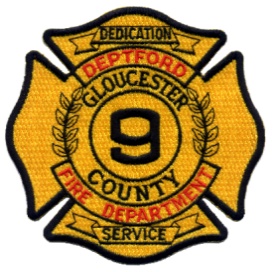 Fire Marshal Office1370 Delsea DrDeptford, NJ 08096856-848-3098                                             Application of PermitThe Uniform Fire Code states:“Permits shall be required and obtained from the local enforcing agency for the activities specified in this section, except where they are an integral part of the process or activity by reason on which a use is required to be registered and regulated as a life hazard use. Permits shall be at all times kept in the premises designed therein and shall at all times be subject to inspection by the Fire Official.” [N.J.A.C. 5:70-2.7 (a)]Note: There are five (5) types of permits. See attached sheet for the type and fee associated with. Each individual act requires a separate permit. Permits may be paid for online at Deptfordfd.Org. FOR FOOD TRUCKS ONLY:  fill in sections of this form that apply to your event. Food trucks will be inspected, at a minimum of one hour prior to the event listed below. THIS APPLICATION MUST BE SUBMITTED TO THE ABOVE ADDRESS NO LATER THEN 24 HOURS BBEFORE SAID EVENT. FAILURE TO COMPLY WILL RESULT IN NO PERMIT BEING ISSUED.Date of application: _______________________		Date and time of Activity: ________________________Location where activity will occur: ______________________________________________________________________						Applicant InformationApplicant name: _______________________________________		Phone number: ___________________Address: _________________________________________________	Emergency number: ______________________Organization name: ________________________________________	License Plate: ___________________________Vehicle Vin number: __________________________________==================================================================================================The above-named applicant hereby requests permission to conduct the following activity at the indicated location:____________________________________________________________________________________________________________________________________________________________________________________________________And for the keeping storage, occupancy sale handling, or manufacturing of the following:__________________________________________________________________________________________________State quantities for each category to be stored, or used and the method stored and used:__________________________________________________________________________________________________I hereby acknowledge that I have read this application, that the information given is correct, that I am the owner, or duly authorized to act in the owner’s behalf and as such agree to comply with the applicable requirements of the Fire Code as well as any specific conditions imposed by the Fire Official.______________________________					_________________________________Applicant Signature							Fire Marshal SignatureFee amount: ___________________		Permit type: _________________________________________==========================================================================================						Official Use onlyDate received: _________________	Date issued: _________________	Date paid: ________________________Permit Number: ____________________	  				Check number:________________ (Mall use only) Approval to issue permit: _____________________________ Date: _____________________________Rev. 8/31/2022TYPE 1 PERMIT - $54.00Bonfires;The use of a torch or flame-producing device to remove paint from, or seal membrane roofs on, any building building or structure;The occasional use of ay non-residential occupancy other than Use Groups F,H or S for group overnight stays of persons over 1-1/2 years of age, in accordance with section F-709.0 of the Fire Prevention Code;Individual portable kiosks or displays when erected in a covered mall for a period of less than 90 days, and when not covered by a Type 2 permit;The use of any open flame or flame producing device, in connection with any public gathering, for purposes of entertainment, amusement, or recreation;Welding and cutting operations except where the welding and cutting is performed in areas approved for welding and is registered as a Type B Life hazard Use;The possession or use of explosives or blasting agents, other than model rocketry engines regulated under N.J.A.C. 12:194;The use of any open flame or flame-producing device in connectionwith the training of non-fire service personnel in fire suppression or extinguishment procedures;The occasional use in any building of a multipurpose room, with a maximum permitted occupancy of 100 or more for amusement, entertainment or mercantile type purposes;The storage or handling of Class I flammable liquids in closed containers of aggregate amounts of more than 10 gallons, but not more than 660 gallons inside a building, or more than 60 gallons, but not more than 660 gallons outside a building;The storage or handling of Class II or Class IIA combustible liquids in closed containers of aggregate amounts of more than 25 gallons, but not more than 660 gallons inside a building, or more than 60 gallons, but not more than 660 gallons outside a building;Any permanent cooking operation that requires a suppression system in accordance with N.J.A.C. 5:70-4.7(g) and is not classified as a life hazard use in accordance with N.J.A.C. 5:70-2.4.;The use as a place of public assembly, for a total of not more then 15 days in a calendar, of a building classified as a commercial farm building under the Uniform Construction Code.TYPE 2 PERMIT - $214.00Bowling lane resufacing and bowling pin refinishing involving the use and application of flammable liquids or materials;Fumigation or thermal insecticide fogging;Carnivals and circuses employing mobile structures used for human occupancy;The use of a covered mall in any of the following manners:Placing or constructing temporary kiosks, display booths, concession equipment or the like in more than 25 percent of the common area of the mall;Tempoarily using the mall as a place of assembly;Using open flame or flame devices;Displaying liquid or gas fueld powered  equipment; orUsing liquefied petroleum gas, liquefied natural gas, and compressed gas in containers exceeding 5 pound capacity.Storage outside of buildings of LP-gas cylinders when a part of a cylinder exchange program.TYPE 3 PERMIT - $427.00Industrial processing ovens or furnaces operating a approximately atmospheric pressure an temperature not exceeding 1400 degrees Fahrenhet which are heated with oil and gas fuel or which contain flammable vapors from the product being produced;Any wrecking or junk yard;The storage or discharge of fireworks.TYPE 4 PERMIT - $641.00Storage or use at normal temperature and pressure of more than 200 cubic feet of flammable compressed gas or 6000 cubic feet of non-flammable compressed gas;The production or sale of cryogenic liquids; the storage or use of more than 10 gallons of liquid oxygen, flammable cryogenic oxidizers; or the storage of more then 500 gallons of non-flammable , non-toxic, cryogenic liquids;The storage, handling and processing of flammable, combustible, and unstable liquids in closed containers and portable tanks in aggregate amounts of more than 660 gallons;To store or handle (except medicines, beverages foodstuffs, cosmetics, and other common consumer items, when packaged according to commonly accepted practices):More than 55 gallons of corrosive liquids;More than 500 pounds of oxidizing materials;More than 10 pounds of organic peroxides;More than 500 pounds of nitromethane;More than 1000 pounds of ammonium nitrate;More than one microcurie of radium not contained in a sealed source;More than one millicurie of radium or other radiation material in a sealed source or sources;Any amount of radioactive material for which a specific license from the Nuclear Regulatory Commission is required; orMoe than 10 pounds of flammable solids.The melting, casting, heating treating machining or grinding of more than 10 pounds of magnesium per working day;TYPE 5 PERMIT - $1,380.00Reserved										 Revised 6/29/2022